PENGARUH MODEL KOOPERATIF TIPE THINK TALK WRITE (TTW)TERHADAP KEMAMPUAN KOMUNIKASI MATEMATIS SISWAMTs. NURUL IMAN TANJUNG MORAWASKRIPSIOlehJULIANTI PASARIBUNPM	131114178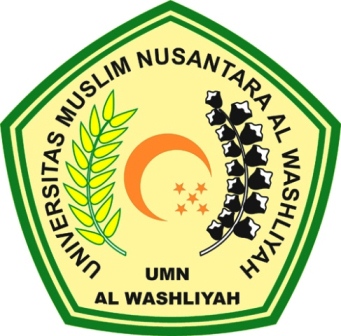 FAKULTAS KEGURUAN DAN ILMU PENDIDIKANUNIVERSITAS MUSLIM NUSANTARAAL-WASHLIYAHMEDAN2017